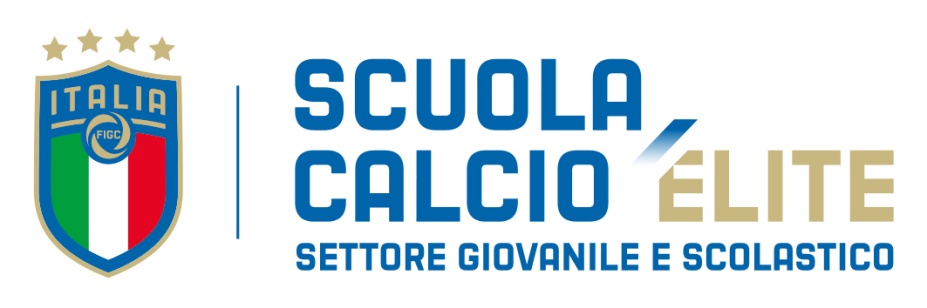 MODULO PARTECIPAZIONE 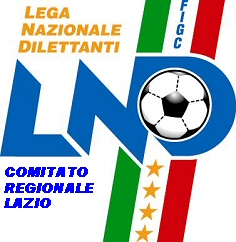 "SPIAGGIACALCIANDO"ANZIO - 10 Novembre 2018La Manifestazione  "SPIAGGIACALCIANDO" si terrà sabato 10 Novembre 2018 ad Anzio, presso la Riviera Zanardelli , dalle ore 9,30 alle ore 12,00.Si informano le società partecipanti che sarà necessario presentare prima dell'inizio della Manifestazione la lista dei partecipanti, con indicati il nome, cognome, giorno mese ed anno di nascita e numero cartellino. Si fa presente che, per motivi assicurativi, non sarà possibile far partecipare all'evento bambini non tesserati.I bambini dovranno presentarsi all’evento con divisa da gioco, maglietta di ricambio, asciugamano, scarpe da ginnastica (no tacchetti). Si rammenta che non sarà possibile fare la doccia.la Società __________________________________con sede in via___________________________  n° ______ comune_______________ Prov. _______ telefono ________________ e-mail ___________________________	parteciperà alla manifestazione con il seguente numero di tesserati nella categoria Pulcini 2008/2009:	Numero Ragazze 2008  _____________	Numero Ragazzi  2008  _____________ 		Numero Ragazze 2009   _____________	Numero Ragazzi  2009   _____________Totale Partecipanti ___________*********************************************************************************************Istruttori accompagnatori: Nome_____________________________________	Cognome ________________________________	Nome_____________________________________	Cognome ________________________________	Nome_____________________________________	Cognome ________________________________Nome_____________________________________	Cognome ________________________________Nome_____________________________________	Cognome ________________________________	Istruttore Responsabile: Nome_____________________________________	Cognome ________________________________Cellulare__________________	indirizzo e-mail _______________________________________________Il presente modulo va inviato a mezzo fax al n°  0641217249 o alla mail  lazio.sgs@figc.it entro e non oltre il giorno 2 novembre 2018.TIMBRO DELLA SOCIETÀ                                                                                      	    IL PRESIDENTE     ________________________